Schimmelpilze in GebäudenErkennen und Beurteilen von Symptomen und UrsachenVERLAGSGESELLSCHAFT RUDOLF MÜLLER GmbH & Co. KGStolberger Str. 84							50933 KölnTelefon: 0221 5497-120		      		         Telefax: 0221 5497-130service@rudolf-mueller.de			         www.baufachmedien.deDie Ursachen für das Auftreten von Schimmelpilzen in Gebäuden sind vielfältig und oftmals Gegenstand von Streitigkeiten. Die 3., aktualisierte und überarbeitete Auflage 
von „Schimmelpilze in Gebäuden“ zeigt den konkreten Zusammenhang zwischen Schäden und Ursachen des Befalls mit Schimmelpilzen.Das Fachbuch erläutert und dokumentiert anhand zahlreicher Fotos die Ursachen für die Entstehung von Schimmelpilzen, beschreibt die Vorgehensweise bei Symptomen sowie die einzelnen Untersuchungsmethoden und  gibt Hinweise zur Bewertung und Sanierung von Schimmelpilzschäden. Erläuterungen der bauphysikalischen, juristischen und medizinischen Zusammenhänge ermöglichen die Wahl der richtigen Untersuchungsmethoden und Sanierungsverfahren, die Klärung der Verschuldensfrage (Mieter/Vermieter) und nicht zuletzt die Einschätzung bzw. Verhinderung gesundheitlicher Folgen. Ausführungen über schimmelpilzähnliche Schadensbilder und eine Übersicht der verschiedenen Mikroorganismen runden das Werk ab.Die Neuauflage berücksichtigt den aktuellen Stand der Regelwerke sowie der Urteile zur Klärung mietrechtlicher Streitfälle. Die Ursachen für Schimmelpilzschäden unterteilt der Autor erstmals in Kategorien nach Verschuldensquote – von nutzer- bis gebäudebedingt –,um symptomunabhängig die Entstehungsmechanismen besser einschätzen zu können. Die Vorgehensweise bei der Sanierung wird ausführlich und Schritt für Schritt geschildert. Bauphysikalische Berechnungen sind jetzt in einem Kapitel zusammengefasst und mit zahlreichen Beispielen aus der Praxis unterlegt. Zahlreiche neue Fotos veranschaulichen die Vielfältigkeit der Symptome beim Auftreten von Schimmelpilzschäden.2.190 Zeichen/ Juni 2016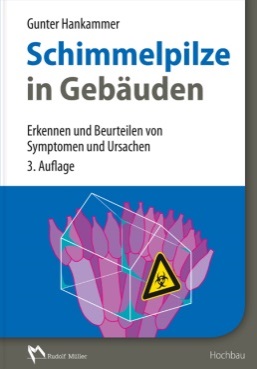 Von Dipl.-Ing. Gunter Hankammer.3. überarbeitete und aktualisierte Auflage 2016. 17 x 24 cm. Gebunden. 527 Seiten mit 450 farbigen Abbildungen und 70 Tabellen.Buch:EURO 69,– / ISBN 978-3-481-03372-9E-Book (PDF):
EURO 55,20  / ISBN 978-3-481-03373-6